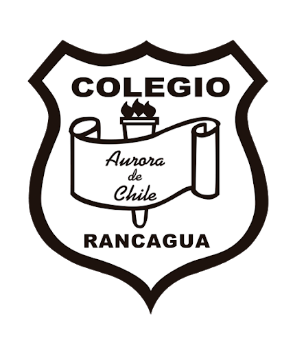 Planificación de la clase 2 y 3 de ciencias naturales5° año básicoQuerido estudiante pido a usted copiar en su cuaderno el número de clase y su objetivo, para luego desarrollar la actividad, ya sea en forma impresa o transcrita en su cuaderno.Imprima las guías solo si tienes los medios para ello y si esto le facilita el trabajo, de lo contario tan solo copie las preguntas en su cuaderno y desarróllelas ahí. Si es necesario para usted dibujar, también puede hacerlo, pues esto le ayudara a comprender de mejor forma los contenidos.          Le recuerdo que no debe dejar sus deberes para otro momento, organice su tiempo en casa, esto le ayudará con su aprendizaje y a mantener el orden y continuidad de las clases que seguirán siendo enviadas.Saluda, cariñosamente a usted.Profesora Carolina AburtoObjetivo de aprendizaje: Describir la distribución del agua dulce y salada en la Tierra, considerando océanos, glaciares, ríos y lagos, aguas subterráneas, nubes, vapor de agua, etc. y comparar sus volúmenes, reconociendo la escasez relativa de agua dulce.Contenidos de las clases: Proporción de agua dulce y lada en l tierra.Ciclo del aguaConsumo de aguaOBJETIVO CLASE N° 2: ¿Dónde está toda el agua dulce en la Tierra?  Identificar el ciclo del agua como un mecanismo natural para producir agua dulce en el planetaHabilidades a desarrollar: Describir cómo se produce el aguadulce en el planeta Tierra.Páginas 20 y 21 del texto escolar (apoyo)OBJETIVO CLASE Nº 3:¿Cuánta agua gastamos?OBJETIVO: Determinar el consumo deagua en los hogares y en la producciónagrícola de alimentos.Analizar el consumo de agua a partirde los alimentos y las actividadesque realizan en un hogar.Páginas 40 y 41 del texto escolar (apoyo)